The University of New Hampshire	UNH Facilities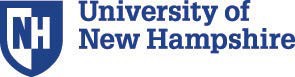 Durham, NH 03824	6 Leavitt Lane Durham, NH 03824603-862-1437Permeable Pavements Inspections and Maintenance ChecklistFacilities ID:			Location:			 Owner (circle one):		Town of Durham	University of New Hampshire Inspector Name:  						  Date:	Time:			Site Conditions:  	Inspection Frequency Key: A=Annual; Q=Quarterly; M=Monthly; W=Weekly; S= after major stormsMaintenance Actions Taken / Additional Comments: [If any of the above items were marked “U” for unsatisfactory, explain the actions taken and time table for correction.Maintenance ItemSatisfactoryUnsatisfactoryInspection FrequencyComments / Actions Required1. Debris Cleanout1. Debris Cleanout1. Debris Cleanout1. Debris Cleanout1. Debris CleanoutClear of Trash and DebrisQAdjacent Non-Permeable Areas Are Clean ofDebrisQ2. Pavement Condition2. Pavement Condition2. Pavement Condition2. Pavement Condition2. Pavement ConditionVisible Damage to the Pavement / PaverMStructural Integrity of the Pavement intact?(slumping, cracking, spalling, broken pavers)MCheck for Accumulation of Snow or Other Stockpile of Materials (salt, sand, mulch, soil, yard waste)M3. Erosion Management3. Erosion Management3. Erosion Management3. Erosion Management3. Erosion ManagementAdjacent Vegetated Areas Show No Sign of Erosionand Run-On to Permeable AreaQ4. Dewatering4. Dewatering4. Dewatering4. Dewatering4. DewateringEvidence of Standing Water (within 30 minutes ofrain event)A-S5. Sedimentation5. Sedimentation5. Sedimentation5. Sedimentation5. SedimentationAccumulation of Sediment and Organic Debris onthe Pavement SurfaceQ6. Inlets / Outlets / Overflow Pipes6. Inlets / Outlets / Overflow Pipes6. Inlets / Outlets / Overflow Pipes6. Inlets / Outlets / Overflow Pipes6. Inlets / Outlets / Overflow PipesUnobstructed and Sediment Free, if VisibleQ7. Hazards7. Hazards7. Hazards7. Hazards7. HazardsObstructions or Debris Affecting Overflows /Emergency Spillways?ALoad-Bearing Capability of Pavement Intact?A8. Miscellaneous / Other8. Miscellaneous / Other8. Miscellaneous / Other8. Miscellaneous / Other8. Miscellaneous / Other